Detalle de compra directa N°492.HRS necesita cotización de los siguientes materiales:6 - Carteles en acrílico PROHIBIDO EL USO DE CELULAR DENTRO DEL SERVICIO. Medidas aprox. 21cm x 30 cm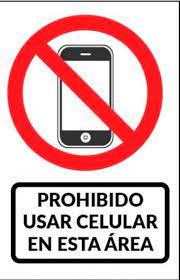 6 - Carteles números identificadores.Medidas aprox. 10 x 15 cmNº7 – Nº8 – Nº9 – Nº10 – Nº 11 – Nº 12  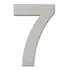 IMPORTANTE:Se solicita incluir fotos de la mercadería cotizada. Descripción del material.